SuperOffice hurtigstart guideSearchdaimon ES (Enterprise Server)InnholdsfortegnelseInnlednig	2Instalere SuperOffice konektor	2Steg 2 Database driver	4Steg 3 Database setting	5Steg 4 Document archive	7Steg 5 Diagnostics	8Steg 6 Finsih	9Oppset på Searchdaimon ES siden	9Diagnosiere feil	100 dokumenter indeksert	10Symton	10Løsning	10Unable to connect to: <ip>	12InnlednigSearchdaimon SuperOffice konnektor består av to deler. En Windows service som du må kjøre på en Windows server, og en del som kjører på Searchdaimon ES.Klargjøring av SuperOfficeÅpne administratorprogrammet til SuperOffice SOAdmin.exe og aktiver ” Travel and satelitt configurations are possible (transaction logging is active)” under ”replication” menyen.Dette aktiverer logging av endringer i SuperOffice. Dette er nødvendig for at Searchdaimon sin SuperOffice-konnektoren skal kunne detektere at et objekt er slettet fra SuperOffice.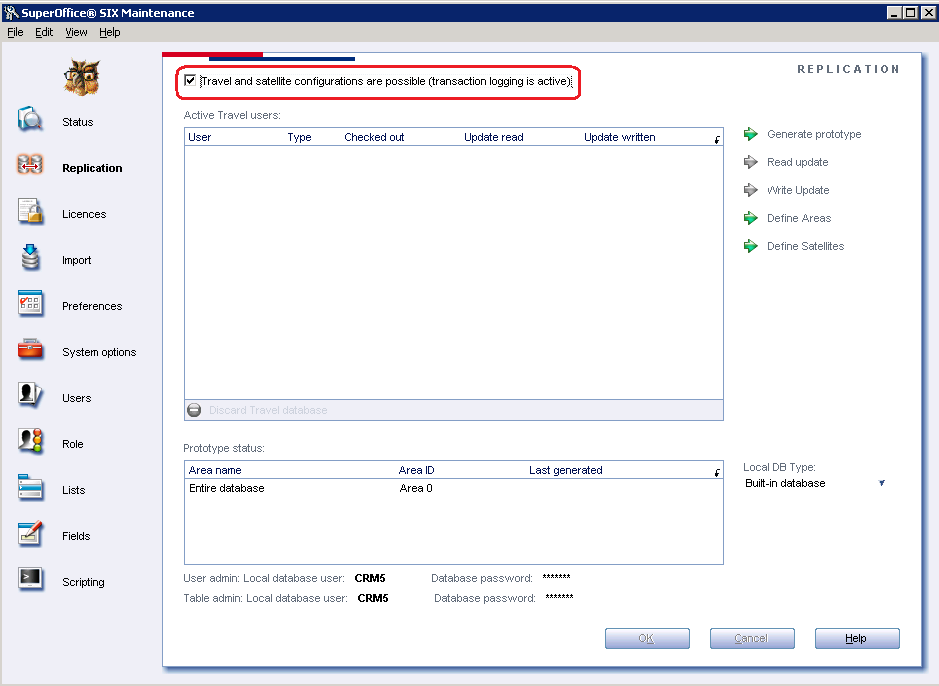 Installere SuperOffice konnektorStart filen sdsopushinstaller.exe . Denne vil instalere Searchdaimon SuperOffice konnektor i mappen C:\Program Files\SDSOPush\ .Under installasjon av Searchdaimon SuperOffice konnektor må man konfigurere tilkobling til  SuperOffice. Det er 6 steg, Welcome, Database driver, Database setting, Document archive, Diagnostics, Finsih.En mer utfyllende dokumentasjon på dette programmet ligger på C:\Program Files\SDSOPush\ SuperOffice_Configuration_Program.docHvis du i fremtiden trenger å gjøre endringer, må du først stoppe Searchdaimon SuperOffice servicen. For så å kjøre konfigurasjonsprogramet på ny ved å åpne C:\Program Files\SDSOPush\ SoAppConfig.exe .Gå gjennom stegene en etter en ved å trykke “next”.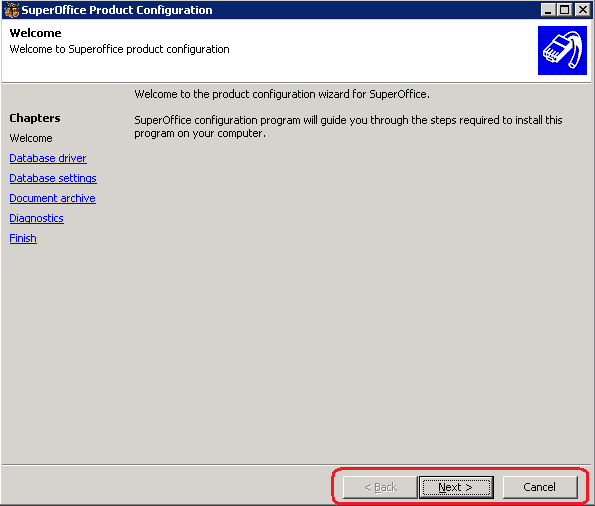 Steg 2 Database driverVelg database driver. Den vanligste er Microsoft SQL Server 2005.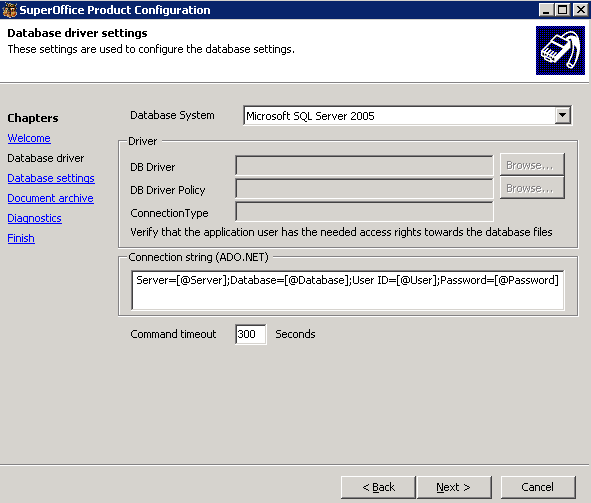 Steg 3 Database settingSkriv inn database verdier . Hvis du er usikker på disse, kan du finne noen av veriene i SuperOffice.ini filen. Denneskal ligge i mappen som SuperOffice er installert i. Somregel C:\Program Files\SuperOffice\ SuperOffice.ini .I SuperOffice.ini  tilsvarer disse verdiene hverande.Standard passord i SuperOffice er crm5myd.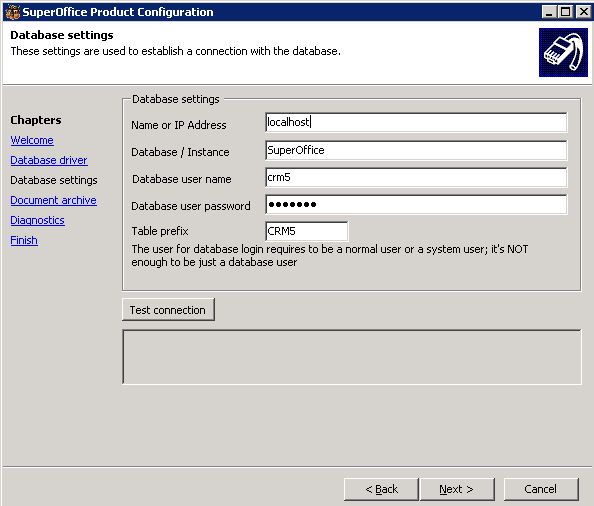 Test at databasetilkoblingen fungerer.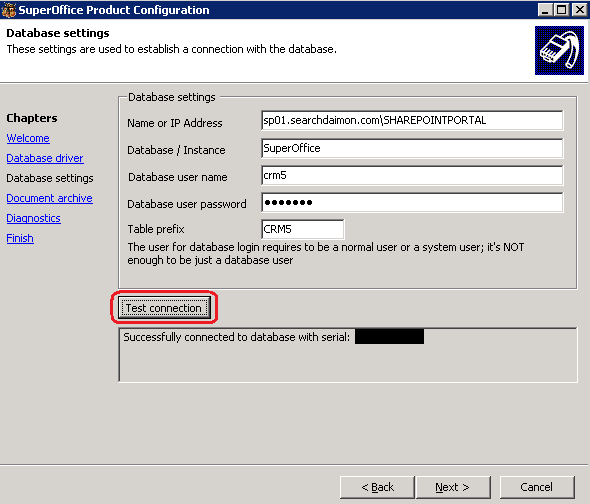 Steg 4 Document archiveSkriv inn path til dokument arkiv. Hvis du er usikker på disse, kan du bruke verdiene fra SuperOffice.ini filen.I SuperOffice.ini er Archivepath verdien for “Archive Path”.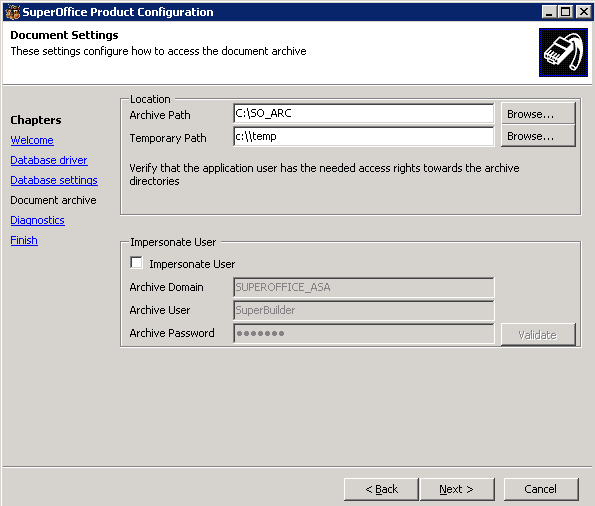 Steg 5 DiagnosticsVelg log innstillinger. Som standard logges det til event log. Det er også mulig å logge til fil. Da må du sette opp en mappe, og gi bruker Everyone full kontroll.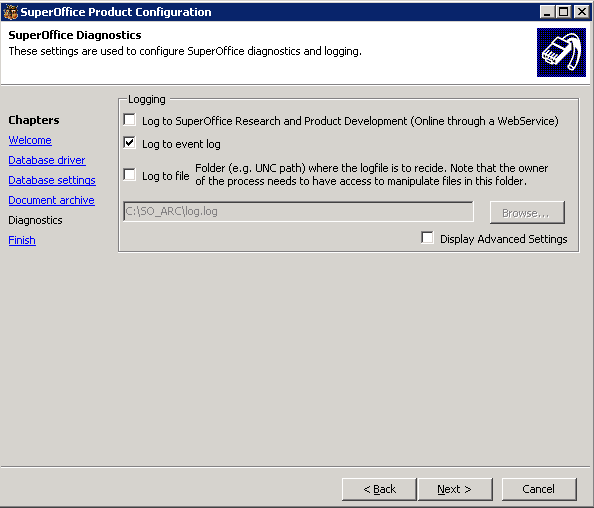 Steg 6 FinsihSkriv endelig konfigurasjonsfil.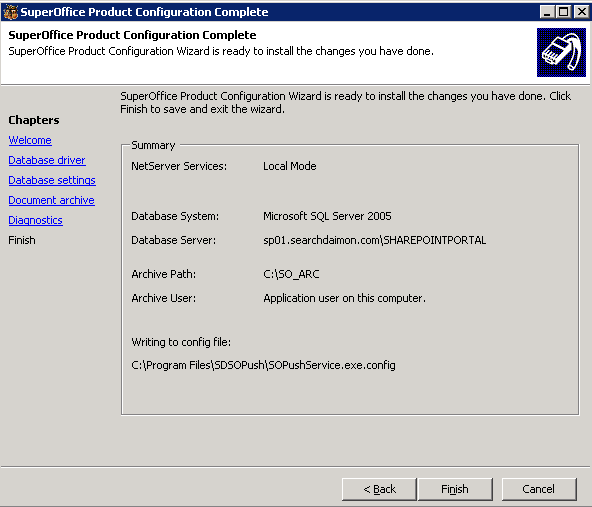 Oppset på Searchdaimon ES siden...Diagnostisering av feil0 dokumenter indeksertSymtom Searchdaimon ES prøver å indeksere SuperOffice, den får til å koble til, og etter en stund får man grønn hake, men 0 dokumenter er indeksert.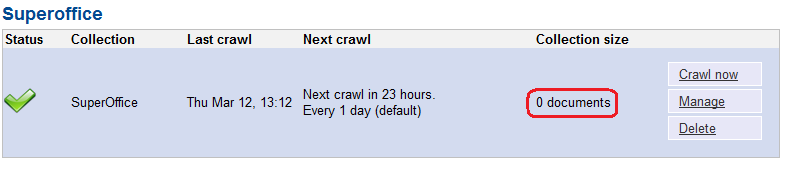 LøsningObs!: Du må kjøre ”Force full crawl now” ved neste crawl når dette skjer. Hvis ikke vil du bare få dokumenter som er oppdatert siste 24 timer.Denne feilen som regel at SuperOffice konnektoren som kjører på din SuperOffice server ikke fikk til å koble til SuperOffice databasen.Åpne Windows Event Viwer og se etter meldinger fra SOPushService og SuperOffice NetServer.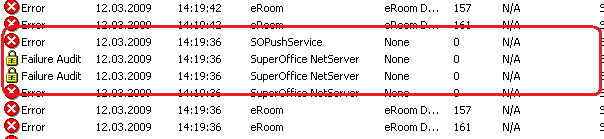 Du vil somregel ha 3 meldinger.Første melding Denne er fra SOPushService som er Searchdaimon SuperOffice konnektoren.Den røde teksten forteller deg at Searchdaimon SuperOffice konnektoren ikke fikk til å logge på SuperOffice databasen.Andre medingDen røde teksten forteller deg at den ikke fikk til å lage en tilkobling.
Den grønne teksten forteller deg hvorfor.
Den blå teksten prøver å fortelle deg  mer utfyllende beskrivelse.
Tredje medingEr en mer omfattende versjon av andre melding.Unable to connect to: <ip>Searchdaimon Es får ikke til å koble til Searchdaimon SuperOffice konnektoren på deres server.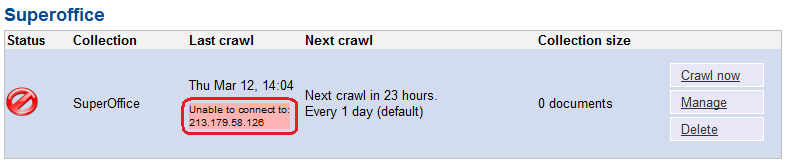 Searchdaimon Es kobler seg til port 8000. Kontroller at denne ikke er sperret med brannmur ved å telnete fra en annen maskin.GlobalPrefix:Table prefixServer:Name or IP AdressLastUser:Database user name